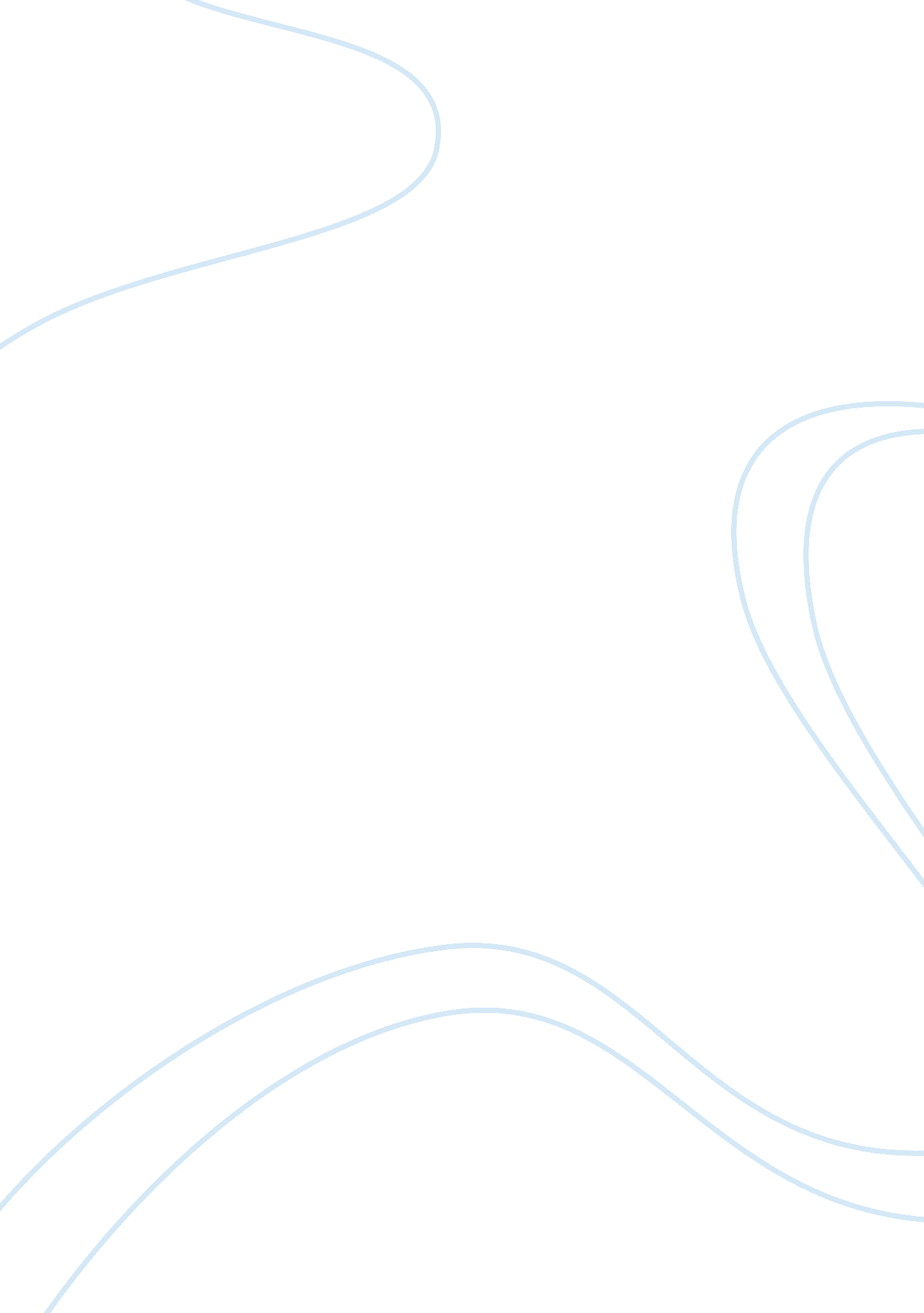 Impact of private health care (mental)on public health care and social policy ess...Education, Discipline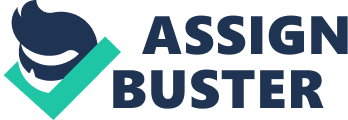 My audience consists of the caregivers and professionals that specifically deal with mental health and those that work in mental institutions. I will engage them in research on the impact of private health care on public health care and social policy. This meaning my audience will come from both the private sector and the public sector including the public, to whom this service are provided to them. 
I will be expanding on the hospital expenditure, fee structure and individual spending on admission payments to persons under the age group of sixty five. In reference to the Parity Act, which made enhancements to the Mental Health Parity Act of 1996. It was supposed to change behavoiur health regulations to be equal to surgical benefit regulations. Instead, fees grew to 10 percent in the year 2011. 
The project will use Mixed methods of research, which will be used to probe through the multiplex functions in our health care systems. The research will provide deep coverage of my topic through four frameworks; multistage, intervention, case study and participation. The construction of one level of the database will contribute to the data formation of the other. When both results are in, analysis is then carried out. The cohesion of results will help in the clarification of the data transformation and joint display. The use of this method will help with the formulation of research questions, research design, project parameters demographics, measurable variables-gender, economic, regional, linguistic – limitations. 
Approaching my topic using this method will help cover all parameters and will come up with an effective theory and proof of how best to tackle and solve the issue of the effect of mental care on the public while also keeping check on both public and private sectors. Works Cited Creswell, J. (2003). Research design: Qualitative, quantitative, and mixed method approaches (2nd ed.). Thousand Oaks, Calif.: Sage Publications. 
Harper, D. (2012). Qualitative research methods in mental health and psychotherapy: A guide for students and practitioners. Chichester, West Sussex: John Wiley & Sons. 